To Whom It May Concern:The individual bearing this letter is a staff member for ________________ and a member of the Eye Bank Association of America.The nation’s eye banks recover and prepare ocular tissue for use in cornea transplant procedures to restore the sight of individuals who have been blinded or severely vision impaired by disease or injury. Eye banks are recognized by the Federal Emergency Management Agency under Emergency Support Function #8 as critical public health and medical services.Emergency Support Function (ESF) #8 – Public Health and Medical Services” provides the mechanism for coordinated Federal assistance to supplement state, tribal, and local resources in response to a public health and medical disaster, potential or actual incidents requiring a coordinated Federal response, and/or during a developing potential health and medical emergency.Blood, Organs, and Blood TissuesESF #8 may task HHS components and request assistance from other ESF #8 partner organizations to monitor and ensure the safety, availability, and logistical requirements of blood, organs, and tissues. This includes the ability of the existing supply chain resources to meet the manufacturing, testing, storage, and distribution of these products.Please grant this individual passage so they can perform their role in the recovery and preparation of donated ocular tissue for transplant.Thank you for your cooperation.Sincerely,

Kevin P. Corcoran CAE
President & CEO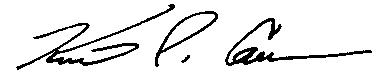 